Name: …………………………………………………………..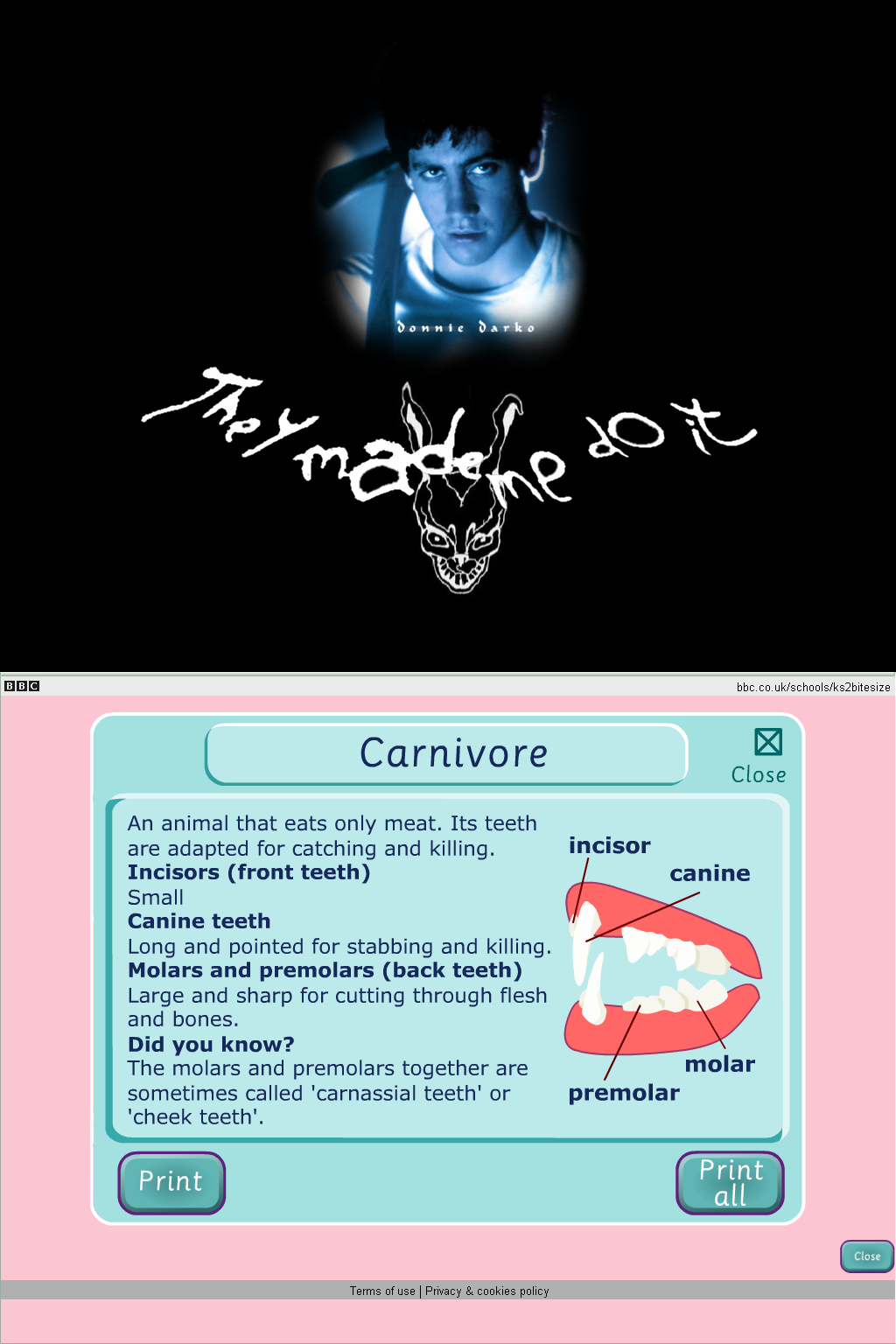 1. Carnivores1a.	 What is a carnivore? (Start your answer with:  A carnivore is… )	…………………………………………………………………………………………………………………………………………………………………………  b.	What are the canine teeth in a carnivore like? (Start your answer with: The canine teeth… )	…………………………………………………………………………………………………………………………………………………………………………  c. 	Why are the molars and premolars large and sharp in carnivores? (Start with: They are large and sharp… )	…………………………………………………………………………………………………………………………………………………………………………  d.	What are carnassial teeth? (There are two possible answers to this question – give both for two marks!)	…………………………………………………………………………………………………………………………………………………………………………	…………………………………………………………………………………………………………………………………………………………………………e.	Why do you think incisors are small in canines? (The answer is not in the next – write your own ideas!)	…………………………………………………………………………………………………………………………………………………………………………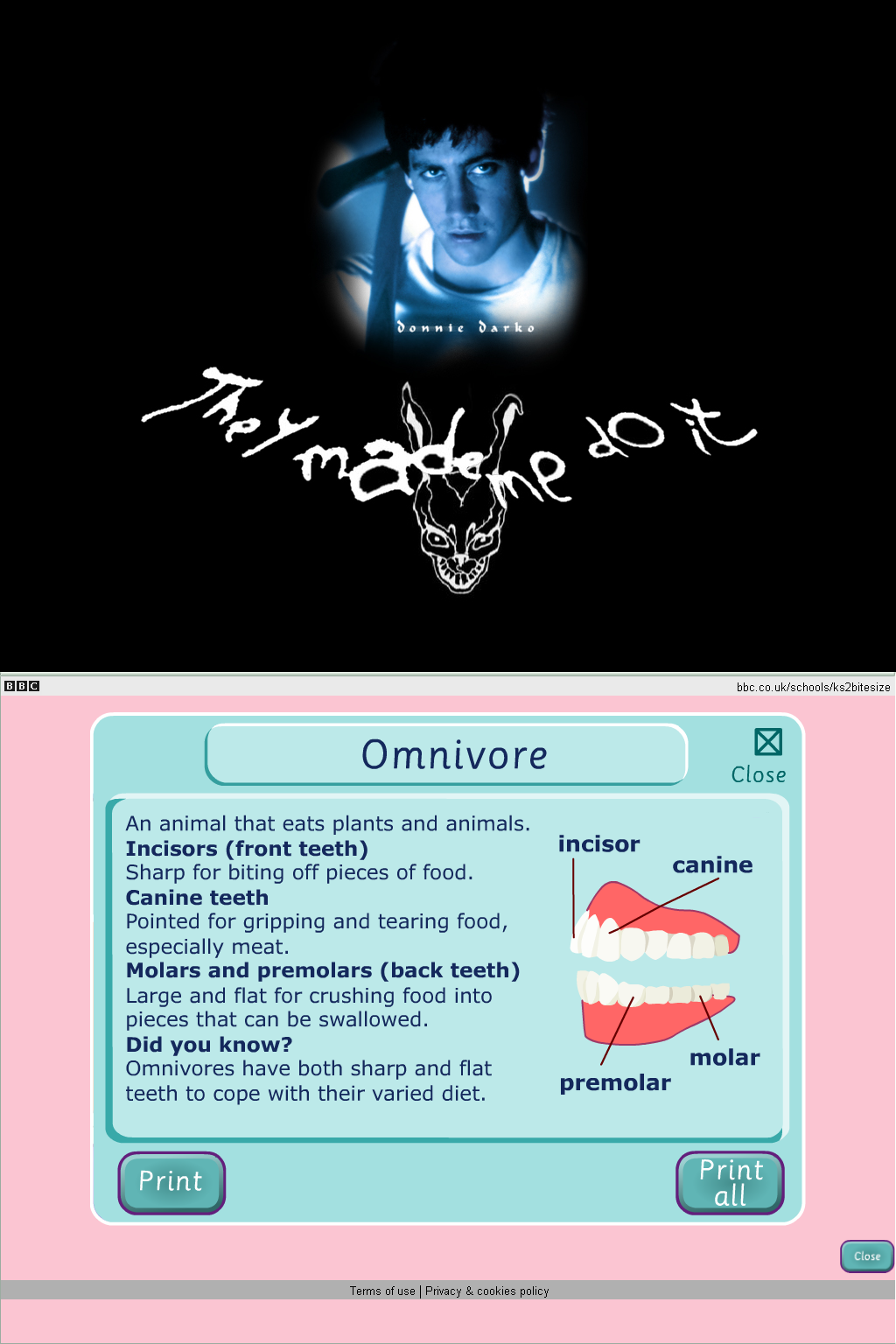 2. Omnivores2a.	 What is an omnivore? (Start your answer with:  An omnivore is… )…………………………………………………………………………………………………………………………………………………………………………  b.	What does an omnivore use its canines for? (Start with: They are used for… )	…………………………………………………………………………………………………………………………………………………………………………  c.	Which teeth does an omnivore use for biting off pieces of food? (Start with: It uses… ) 	…………………………………………………………………………………………………………………………………………………………………………  d.	What shape are the premolars and molars in an omnivore? (They are…  )	…………………………………………………………………………………………………………………………………………………………………………e.	Why do omnivores have both sharp and flat teeth? (They have…  )	…………………………………………………………………………………………………………………………………………………………………………Remember to give all your answers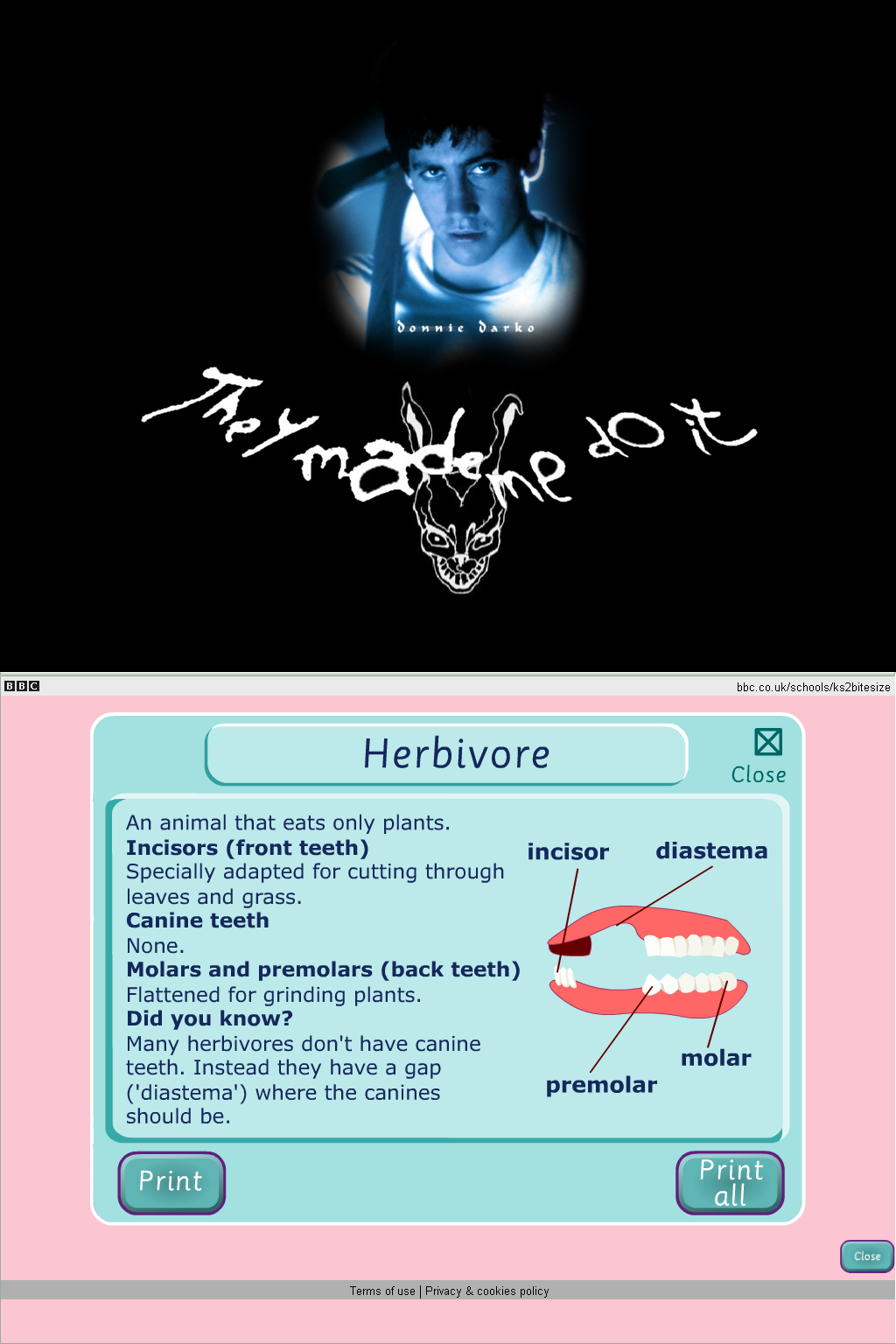 in full sentences. We have given you some starting words to remind you.3. Herbivores2a.	 What is a herbivore? (Start with: An omnivore is… )…………………………………………………………………………………………………………………………………………………………………………  b.	Which teeth do herbivores use for grinding plants? (They use… )	…………………………………………………………………………………………………………………………………………………………………………  c.	What does a herbivore use its incisors for? (They use them… )	…………………………………………………………………………………………………………………………………………………………………………  d.	What is a diastema? (It is… )	…………………………………………………………………………………………………………………………………………………………………………  e.	Why do you think many herbivores don’t have canine teeth? (I think… )	…………………………………………………………………………………………………………………………………………………………………………f.	Are humans carnivores, omnivores or herbivores? Why do you think this? (Worth two marks!)	…………………………………………………………………………………………………………………………………………………………………………	…………………………………………………………………………………………………………………………………………………………………………g.	Give two examples of carnivores:	………………………………………….……………………………….	……………………………………………………………………………….h.	Give two examples of omnivores:	………………………………………….……………………………….	……………………………………………………………………………….j.	Give two examples of herbivores:	………………………………………….……………………………….	……………………………………………………………………………….